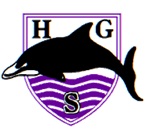 HALL GREEN SCHOOLPERSON SPECIFICATIONPOST: TECHNICIAN – DESIGN AND TECHNOLOGY
Salary Range/Grade: 	Grade 2, Point 3-8Responsible to: 	Head of DepartmentThis acts as selection criteria and gives an outline of the types of person and the characteristics required to do the job.Essential (E):	without which candidate would be rejectedDesirable (D): 	useful for choosing between two good candidates.Please make sure, when completing your application form, you give clear examples of how you meet the essential and desirable criteria.We will consider any reasonable adjustments under the terms of the Equality Act 2010 to enable an applicant with a disability (as defined under the Act) to meet the requirements of the post.Hall Green School is committed to safeguarding and promoting the welfare of its pupils and expects all those working at the School to share this commitment.  Successful applicants will be required to undergo pre-appointment checks appropriate to the post, including checks with past employers and Enhanced Disclosure and Barring Checks.AttributesAttributesEssentialEssentialHow MeasuredA – ApplicationI – InterviewQ – QualificationR – ReferenceHow MeasuredA – ApplicationI – InterviewQ – QualificationR – ReferenceDesirableHow MeasuredA – ApplicationI – InterviewQ – QualificationR – ReferenceQualificationsQualificationsGood standard of literacy, numeracy and ICT skillsGood standard of literacy, numeracy and ICT skillsAAGCSE or equivalentAProfessional ExperienceProfessional ExperienceExperience with workshop machineryWillingness to undertake training for use of specialist machineryExperience with workshop machineryWillingness to undertake training for use of specialist machineryAAExperience of working in a school environmentASkillsSkillsEffective administration and organisation skillsAbility to work without supervision and use own initiativeGood time-keeping and communication skillsEffective administration and organisation skillsAbility to work without supervision and use own initiativeGood time-keeping and communication skillsIIIIIIHealth and safety trainingISkillsSkillsAttributesAttributesEssentialEssentialHow MeasuredA – ApplicationI – InterviewQ – QualificationR – ReferenceHow MeasuredA – ApplicationI – InterviewQ – QualificationR – ReferenceDesirableHow MeasuredA – ApplicationI – InterviewQ – QualificationR – ReferenceKnowledge and UnderstandingKnowledge and UnderstandingKnowledge and understanding of safeguarding Knowledge and understanding of safeguarding A, IA, IPersonal AttributesPersonal AttributesWillingness to be flexibleHardworkingUndertake additional training as and when requiredWillingness to be flexibleHardworkingUndertake additional training as and when requiredA, I, RA, I, RIA, I, RA, I, RIEqual OpportunitiesKnowledge of and commitment to equal opportunities issues as they relate to education and schoolsKnowledge of and commitment to equal opportunities issues as they relate to education and schoolsA, I, RA, I, RSafeguardingThe School is committed to safeguarding and promoting the welfare of children and young people and expects all staff and volunteers to share this commitmentThe School is committed to safeguarding and promoting the welfare of children and young people and expects all staff and volunteers to share this commitment